Историческое значение каждого  человека измеряется его заслугами Родине, его человеческое достоинство – силой его патриотизма.Н. Г. ЧернышевскийВоенно - патриотическое воспитание обучающихся на занятиях ОБЖ.Патриотическое воспитание подрастающего поколения всегда являлось одной из важнейших задач современного образовательного учреждения. Под патриотическим воспитанием понимается постепенное формирование у обучающихся любви к своей Родине, постоянной готовности к ее защите. Вместе с тем, воспитание патриотизма — это неустанная работа по созданию у обучающихся чувства гордости за свою Родину и свой народ, уважения к его великим свершениям и достойным страницам прошлого.«Патриотизм - одна из наиболее значимых, непреходящих ценностей, присущих всем сферам жизни общества и государства, является важнейшим духовным достоянием личности, характеризует высший уровень ее развития и проявляется в ее активно-деятельностной  самореализации на благо Отечества».Экономическая дезинтеграция, социальная дифференциация общества, девальвация духовных ценностей оказали негативное влияние на общественное сознание большинства социальных и возрастных групп населения страны, резко снизили воспитательное воздействие  культуры, искусства и образования как важнейших факторов формирования патриотизма. Стала все более заметной постепенная утрата нашим обществом традиционно российского патриотического сознания. Во многом утрачено истинное значение и понимание патриотизма. В общественном сознании получили широкое распространение равнодушие, эгоизм, индивидуализм, цинизм, немотивированная агрессивность, неуважительное отношение к государству и социальным институтам. Проявляется устойчивая тенденция падения престижа военной и государственной службы.Патриотизм проявляется в поступках и в деятельности человека. Зарождаясь из любви к своей «малой родине», патриотические чувства, пройдя через целый ряд этапов на пути к своей зрелости, поднимаются до общегосударственного патриотического самосознания, до осознанной любви к своему Отечеству. Патриотизм всегда конкретен, направлен на реальные объекты.Система патриотического воспитания состоит из трех составляющих:- Национально–патриотическое воспитание - воспитание личности на основе духовно- нравственных и культурно – исторических ценностей своего народа, культурной идентификацией, преемственностью национально – исторических ценностей, формированием национального самосознания.-Гражданско–патриотическое воспитание - формирование глубокого понимания конституционного долга, выстраивание высоконравственного отношения к социально значимым требованиям государства, законопослушность, стремление действовать на благо страны.-Военно-патриотическое воспитание - многоплановая, систематическая, целенаправленная скоординированная деятельность государственных органов. Общественных объединений и организаций по формированию у молодёжи высокого патриотического сознания, возвышенного чувства верности своему Отечеству, готовности к выполнению гражданского долга, важнейших конституционных обязанностей по защите интересов Родины.В патриотизме гармонично сочетаются лучшие национальные традиции народа с преданностью к служению Отечеству. Патриотизм неразрывно связан с интернационализмом, чужд национализму, сепаратизму и космополитизму. Самое главное приобретение человека в период юношества и студенчества — это вера в себя, вера в то, что он знает и умеет, чувство собственного достоинства. Эти качества необходимо формировать в процессе военно-патриотического воспитания посредством различных средств и способов .Многие говорят, что современные подростки, юноши и девушки «не имеют ничего святого за душой», не ценят труд своих родителей, не помнят своих предков, не преклоняются перед памятью павших на фронтах Великой Отечественной войны.Деятельная сторона патриотизма является определяющей, именно она способна преобразовать чувственное начало в конкретные для Отечества и государства дела и поступки.Одной из важных задач государства является военно-патриотическое воспитание молодёжи, в основе которого, лежит подготовка молодых людей к службе в Вооружённых Силах РФ, воспитание любви к армии, формирование высокого чувства гордости к стране, постоянной готовности к защите Родины. Каким должен быть выпускник образовательного учреждения, будущий защитник Отечества?Это должен быть высокообразованный, физически развитый молодой человек, обладающий высокими моральными принципами. Наши задачи по подготовке молодёжи к службе в армии и военно-патриотическому воспитанию чётко определены в законе РФ « О воинской обязанности и военной службе» и  распоряжением Правительства РФ
 от 3 февраля 2010 года № 134-р где была принята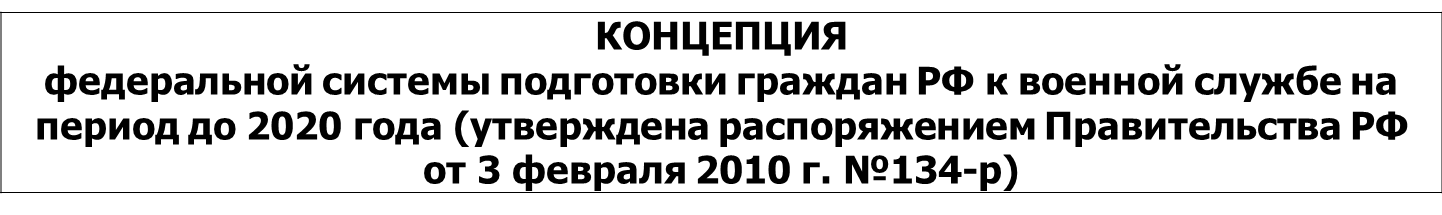 Составной частью патриотического воспитания является военно-патриотическое воспитание молодежи в соответствии с законом «О воинской обязанности и военной службе». Оно направленно на формирование готовности к военной службе как особому виду государственной службы. Военно-патриотическое воспитание характеризуется специфической направленностью, глубоким пониманием каждым гражданином своей роли и места в служении Отечеству, высокой личной ответственностью за выполнение требований военной службы, убежденностью в необходимости формирования необходимых качеств и навыков для выполнения воинского долга в рядах Вооруженных Сил Российской Федерации.Модель военно-патриотического воспитания состоит из трех разделов:Воспитания гражданина-патриота.Воспитания нравственности.Формирования здорового образа жизни.Военно-патриотическое воспитание является той областью деятельности, которая формирует чувства, мысли, идеи, понятия, поступки, связанные с защитой своего Отечества.Военно-патриотическое воспитание молодежи имеет пять основных направления:1.Духовно-нравственное.2.Историческое3.Профессионально-деятельностное4.Политико-правовое5.Психологическое Духовно-нравственные принципы военно-патриотического воспитания состоят из следующих принципов:1. Гражданственность, надклассовость , надпартийность , надкорпоративность2. Общенациональность в государственном масштабе3. Приоритет общественно-государственных интересов над личными лояльность к основам государственного и о общественного строя, к существующей политической системе4.  Патриотизм, преданность своему Отечеству5. Преемственность, сохранение и развитие лучших традиций Вооруженных Сил РФ, других войск, воинских формирований и органов6. Самоотверженность и способность к преодолению трудностей и лишений7. Гуманизм и нравственность, чувство собственного достоинства8. Социальная активность, ответственность, нетерпимость к нарушениям норм морали и права.Исторические принципы военно-патриотического воспитания состоят из следующих принципов:изучение истории родного края, своего микрорайона, образовательного учреждения;изучение ратной истории  страны, истории её Вооружённых Сил, видов и родов войск, боевых традиций армии и флота (других силовых структур);изучение жизни и подвигов воинов, военачальников, полководцев, юных защитников Отечества, деятельности на благо Родины учёных и конструкторов, писателей и поэтов, композиторов и музыкантов, режиссеров и актёров, художников, религиозных деятелей (в том числе и своих земляков);изучение боевого пути воинских частей и соединений;проведение Дней воинской славы страны;реконструкцию исторических событий государства;увековечение памяти российских и советских воинов;изучение истории научных открытий, создания оружия и военной техники;изучение военной символики и формы (мундира).Профессионально – деятельные принципы военно-патриотического воспитания состоят из следующих принципов:Подготовка по основам военной службы.дать начальные знания по основам обороны государства;познакомить со структурой Вооруженных Сил РФ, назначением видов и родов войск, их вооружением и боевыми возможностями;дать представление о требованиях, предъявляемых к будущему военнослужащему, порядке призыва и прохождения военной службы;научить выполнять обязанности солдата (матроса), дневального, часового, командира отделения;научить действовать  в строю;научить стрелять из пневматического и малокалиберного оружия, автомата Калашникова, пулемёта, гранатомета, метать гранаты в цель;научить действовать в бою, разведке, на марше, в дозоре, наступлении и обороне;научить ориентироваться на местности по топографической карте и без неё ( по компасу, местными предметами, расположению светил), двигаться по азимуту, определять расстояние до ориентиров. Политико-правовые принципы военно-патриотического воспитания состоят из следующих принципов:Правовые основы военной службы   дать представление о назначении Вооружённых Сил РФ, составе и боевых традициях Российской Армии и Военно- Морского Флота страны, назначении и боевых возможностях видов и рядов войск Вооружённых Сил РФ, особенностях формирования и сплочения воинских коллективов.  учащиеся должны быть знакомы с правовыми основами военной службы, порядком её прохождения, основами требованиями военной присяги, дисциплины, значением общевоинских уставов в жизни и деятельности частей и подразделений, воинскими званиями и знаками различия, правилами воинской вежливости, поведения и отдания воинского приветствия, обязанностями перед построением и в строю.   Также они должны уметь объяснить сущность обязанностей военнослужащего, обращаться к старшим по званию, действовать при получении приказов и в роли дневального по роте, часового, выполнять команды.Психологические принципы военно-патриотического воспитания состоят из следующих принциповФормирование высокой психологической устойчивости личности, готовности к выполнению сложных и ответственных задач, способности преодолевать при необходимости тяготы и лишения в процессе служения на пользу обществу и государству.Реализация этих принципов военно-патриотического воспитания обучающихся в каждом образовательном учреждении  преподавателями ОБЖ производится  по следующим направлениям:1Урочной деятельностью.2.Общешкольными мероприятиями.3.Уроки мужества.4.Экскурсии.5.Спортивная деятельность.6.Подготовка к конкурсам и олимпиадам.7.Внеурочная деятельность.8.Создание военно-патриотического клуба.Прежде чем приступать к работе преподаватель должен твёрдо знать основные задачи по военно-патриотическому воспитанию обучающихся, которые перед ним состоят, это:1. Участие в реализации государственной политики в области военно-патриотического и гражданского воспитания детей и молодёжи
2. Воспитание чувства патриотизма, формирование у подрастающего поколения верности Родине, готовности к служению Отечеству, и его вооружённой защите.
3. Изучение истории и культуры Отечества и родного края.
4. Участие в подготовке и проведении мероприятий по увековеченью памяти защитников Отечества.
5. Передача и развитие лучших традиций воинства.
6. Противодействие проявлениям политического и религиозного экстремизма в молодёжной среде.
7. Физическое развитие учащихся, формирование здорового образа жизни.
8. Участие в подготовке учащихся к военной службе.Исходя из этих задач, я составляю свой индивидуальный план работы преподавателя на учебный год. Системность и целенаправленность работы по военно-патриотическому воспитанию в занятиях обеспечивается, прежде всего, тщательным планированием. Военно-патриотическое воспитание осуществляется, прежде всего, в процессе обучения. Занятия по военно-патриотическому воспитанию в предметах ОБЖ и БЖД  проводится в соответствии утвержденных учебных  программ по разделам:1. Тактическая подготовка.
2. Огневая подготовка.
3. Строевая подготовка
4. Общевоинские уставы.
5. Военная топография.
6. ОБЖ и гражданская оборона, а также в конце учебного года проводятся 5-ти дневные полевые занятия с юношами . 	Занятие  начинаю с построения  группы, доклад старосты преподавателю, приветствие, осмотр внешнего вида обучающихся. То есть, занятие необходимо проводить согласно требованиям строевого устава, приближённо к армейским условиям.На занятиях по ОБЖ обучающиеся знакомятся со спецификой воинского труда, готовятся к выполнению обязанностей солдата, познают особенности службы в армии, воспитывают в себе качества необходимые защитнику Родины. Разработка комплексно-методического обеспечения учебных дисциплин: «ОБЖ" " БЖД" в соответствии требованиями ФГОС  позволяет по каждой теме привлекать материал из жизни воинов в мирных условиях, при ведении боевых действий, использовать на занятиях примеры из героического прошлого нашей армии и воспитывать у обучающихся любовь к Вооружённым Силам.На занятиях по огневой подготовке использую возможность показать превосходство нашего стрелкового оружия перед иностранным. Изучение военной присяги помогает раскрыть важнейшие требования к морально-боевым качествам воина, показать, какую самую высокую обязанность берёт на себя воин, принимая присягу и вступая в ряды защитников Родины.При проведении занятий по тактической подготовке изучаются способы и приемы ведения боя в горах, лесу, городских условиях, изучаются операции проводимые антитеррористическими группами «Альфа», «Вымпел» по материалам открытых публикаций. Обучающиеся знакомятся базовыми понятиями военной топографии. При изучении используются современные технологии и возможности интернета. Полевые занятия служат проверкой практических навыков и позволяют обучающимся оценить свою подготовку к защите Родины. Проводится сдача нормативов по стрельбе, физической подготовке, броску гранаты и.т.д.О ратных подвигах ветеранов и нынешних воинов  обучающиеся в своих самостоятельных работах студента выступают с сообщениями об интересных фактах биографии земляков героев, были и интересные случаи в их изысканиях. Например студенты выступили  с интересными фактами из биографии Героев России  артиллериста Г.Д. Протодьяконова, Ф.К.Попова,снайперов Ф.М. Охлопкова, И.Н.Кульбертинова и полного кавалера ордена  «Славы» Д.А.Петрова и.т.д.Особенно активно в занятиях  участвуют обучающиеся, увлеченные военной тематикой, их сообщения всегда интересны и выслушиваются с особым вниманием и уважением к их работе. Конечно не все обучающиеся так усердно подходят к данному виду деятельности, лучше, как правило, c этим справляются дети  «стреляльшики» - любители компьютерных игр, кстати они неплохо разбираются в оружии и боевой технике, играют под флагом России и берут в «бой» наше оружие, они имеют наиболее «продвинутые» знания не только о боевой технике и оружии, но и разбираются в тактике ведения боя и стратегии. Увлеченно спорят с другими и со знанием дела отстаивают свою точку зрения с конкретными аргументами; часто среди них нахожу желающих участвовать в олимпиадах по ОБЖ. В 2017 году на региональном этапе олимпиады по ОБЖ три студента показали неплохие знания. Необходим индивидуальный подход к каждому студенту и в этой кропотливой работе.Высокое качество занятий невозможно без хорошей учебно-материальной базы, поэтому в кабинете  нужно вести работу по совершенствованию. В данное время  создан военный кабинет, оборудованный  стендами , обеспеченный техническими средствами,  с набором учебных и художественных фильмов по военной тематике.Ежегодно проводится во время декады военно-патриотического воспитания «Смотры песни и строя»  посвященная к празднованию 23 февраля для всех групп студентов техникума. На опыте проведения данного мероприятия на сайте проекта «Инфоурок» опубликована методическая проработка : «Смотр песни и строя».В составе предметно-цикловой комиссии гуманитарных и естественных дисциплин принимаю участие в организации и проведении отдельных мероприятий.  Так, например с группой студентов посетили Якутскую ГРЭС и музеи МВД , «Россия моя история»»Положительные результаты использования этих технологий обобщил в своих публикациях в портале педагогических работников «Инфоурок». -«Презентация при проведение внеклассного мероприятия по военно-патриотическому воспитанию обучающихся». Свидетельство о публикации от 30.03.2017 года. -Урок мужества по ОБЖ. « Патриотизм и верность военному долгу –основные качества военнослужащего». Свидетельство о публикации от 08.04..2017 года и.т.д.Совершенствование воспитательной работы по формированию личности, обладающей высокой степени гражданственности является требованием не только сегодняшнего дня, но и долгосрочной программой. В настоящее время военно-патриотическое воспитание молодёжи является одной из наиболее острых социальных проблем. Наблюдаются элементы нежелания юношей служить в рядах Вооружённых Сил, ухудшение состояния здоровья подростков, увеличение числа правонарушений среди несовершеннолетних. Нужно формировать у обучающихся высокие морально-боевые качества будущих защитников Родины, расширения военно-патриотического кругозора, сознательного отношения к выполнению гражданского долга по защите страны. В заключение хотелось бы отметить что в этой сложной, неопределенной общественно-политической обстановке нельзя допустить существование духовного вакуума у молодого поколения, поэтому, чтобы преодолеть кризис общественного сознания, необходимо в большей степени усилить внимание к воспитательному потенциалу учебников. Время требует, чтобы в новых условиях социально-политического развития, формировался гражданин, обладающий самостоятельностью, способный не только жить но и работать в условиях рыночного отношений, но и способный принимать участие в политических процессах демократического общества, с высокими духовно-нравственными установками в условиях потенциального государства, обладающего наряду с интернациональными, должными патриотическими качествами.